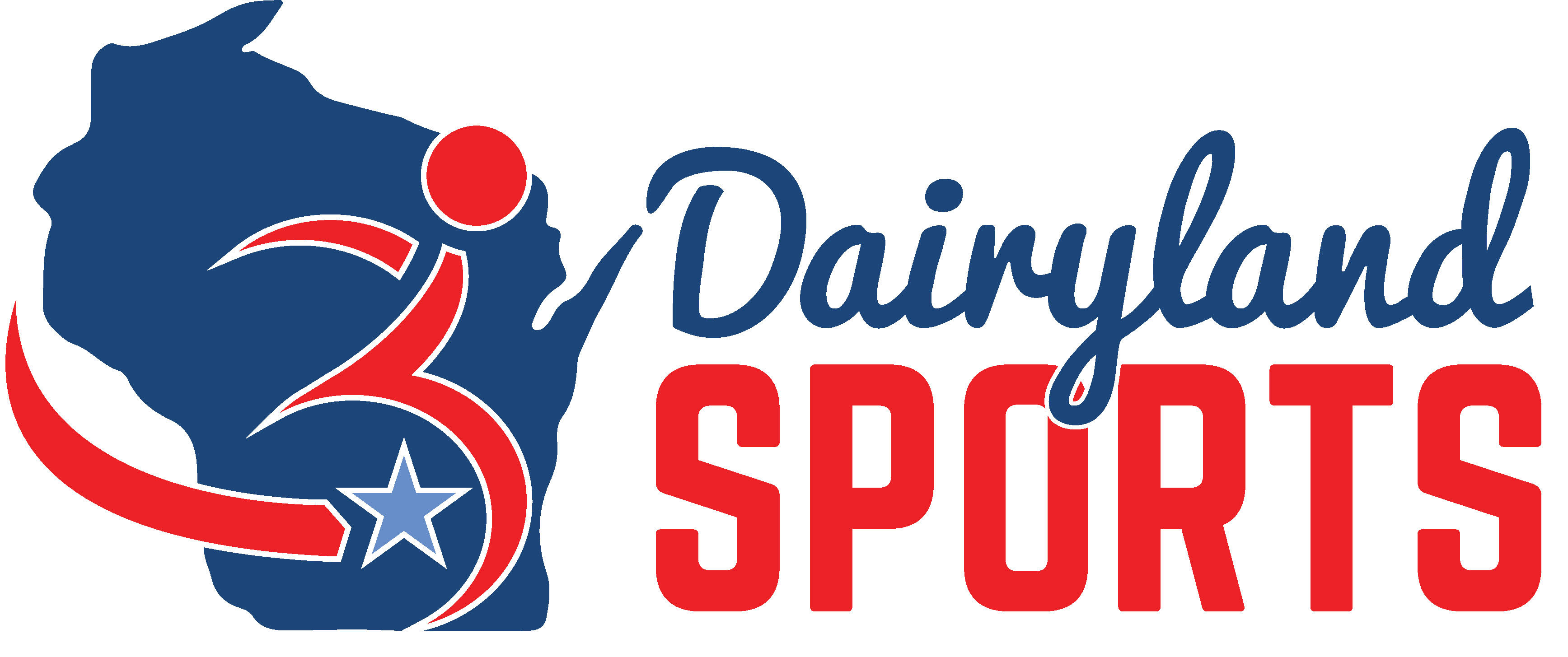 Dairyland Sports Medical FormName__________________________________________________________________________________   DOB______________________________________    Age__________     Sex:  M  /  FName of Legal Guardian if Athlete is a Minor____________________________________________________________________________________________________________________Address_____________________________________________________________________________________________________________________________________________________________City_____________________________________________________________________ State____________________________   Zip______________________________Home Phone___________________________________________  Emergency Contact Phone______________________________________________________Health Insurance Company_________________________________________________________________________________   Policy Number____________________________________Dental Insurance Company_________________________________________________________________________________   Policy Number____________________________________Primary Qualifying Medical Diagnosis____________________________________________________________________________________________________________________________To move in your environment every day, do you walk, use a manual wheelchair, power wheelchair, or an assistive device? Past Medical History/ Past Surgical HistoryPlease list any medical issues or surgeries related to the following organ systems:Head/Eyes [If VP shunt present, please include approximate date of last infection or revision.; include history of prior concussions/ TBI, use of glasses/contacts]Ears, Nose Throat [Please include use of hearing aids, if applicable]Lungs/ChestHeart [Please include history of dizziness and/or passing out with date of most recent episode]AbdomenBowel and Bladder [Please describe bowel and bladder protocol if relevant]Spine and Joints [Please describe presence of motor weakness, joint contractures and scoliosis; include hx of significant joint injuries and fractures; include brief summary of orthopedic/spinal fusion surgical procedures if applicable]Please list any medical issues or surgeries related to the following organ systems (continued)Nervous System [If history of seizures present, please describe what seizures look like and approximate date of last seizure; describe presence and location of spasticity, include history of tethered cord and symptoms if applicable]Skin [Please include pressure ulcer history and locations of current ulcers]Immunology [Please include most recent hospitalization and most recent significant or recurrent infection]Equipment and Bracing [Please describe wheelchairs/assistive devices or other equipment used for sports, current braces and splints]Training History [Please include how many hours per week you train, if you work with a coach, and sports you will be competing in]Describe medical issues made worse with exercise and date of last exacerbation.Family History:  Any family history of sudden cardiac death or heart attack before age 50 years old?    Yes  /   NoCurrent MedicationsAllergies including specific reaction from particular food or medicationImmunizations Approximate date of last tetanus shot ____________________________________Are immunizations up to date?    Yes  /   NoPermission is given to Dairyland Sports Staff and/or the local competition organizing committee to seek medical care in case of emergency for the above named person.Signature_________________________________________________________________________________________________      Date__________________________________________________Signature of Parent/ Guardian if person is under age 18________________________________________________________________ Date_________________________________